ДУМА ВЕСЬЕГОНСКОГО МУНИЦИПАЛЬНОГО ОКРУГА                                                          ТВЕРСКОЙ ОБЛАСТИРЕШЕНИЕг.Весьегонск19.04.2022                                                                                                                                            №  222Об утверждении ключевых  показателей и их целевых значений, индикативных показателей по муниципальному жилищному контролю на территории Весьегонского муниципальногоокруга     В соответствии с пунктом 5 статьи 30 Федерального закона от 31 июля 2020 № 248-ФЗ «О государственном контроле(надзоре) и муниципальном контроле в Российской Федерации»,ДУМА ВЕСЬЕГОНСКОГО МУНИЦИПАЛЬНОГО ОКРУГАРЕШИЛА:1.Утвердить ключевые показатели и их целевые значения, индикативные показатели по муниципальному жилищному контролю на территории Весьегонского муниципального округа (прилагаются).2.Опубликовать настоящее решение в газете «Весьегонская жизнь».3.Настоящее решение вступает в силу после его официального опубликования.Председатель Думы Весьегонскогомуниципального округа                                                                                               А.С. ЕрмошинГлава Весьегонского муниципального округа                                                                                               А.В. Пашуков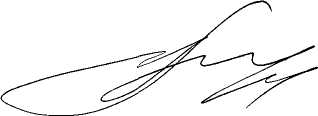 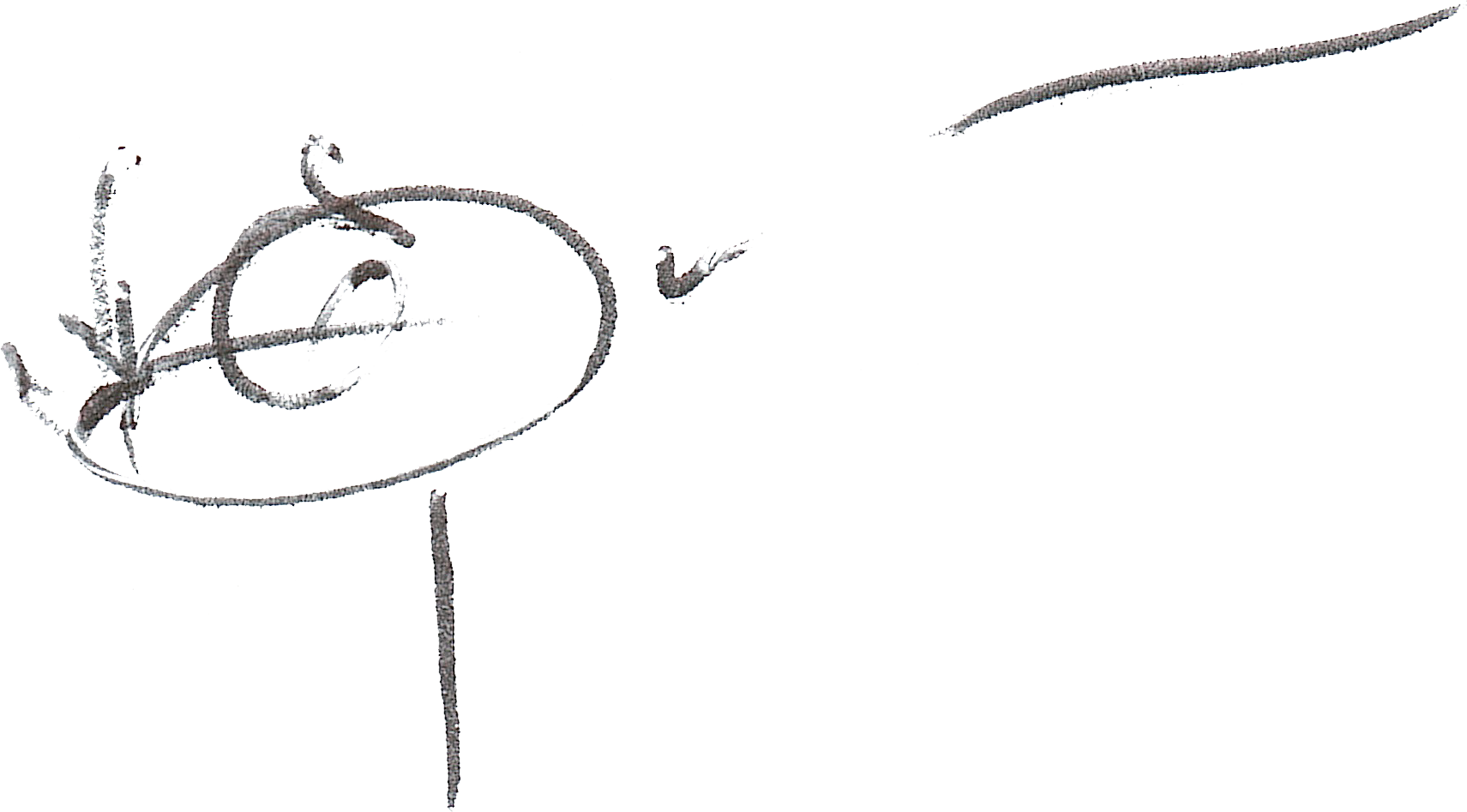 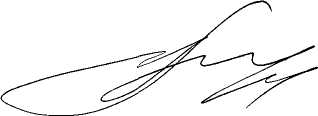 УТВЕРЖДЕНЫ                            решением Думы Весьегонского               муниципального округа        от 19.04.2022 № 222Ключевые показатели и их целевые значения, индикативные показателипо муниципальному жилищному контролю на территории  Весьегонскогомуниципального округа1.Ключевые показатели по муниципальному жилищному контролю на территории  Весьегонского муниципального округа и их целевые значения: 2.Индикативные показатели по муниципальному жилищному контролю на территории  Весьегонского муниципального округа:1)Количество плановых контрольных (надзорных) мероприятий, проведенных за отчетный период;2)Количество внеплановых контрольных (надзорных) мероприятий, проведенных за отчетный период;3)Количество обращений граждан и организаций о нарушении обязательных требований, поступивших в контрольный орган; 4)Количество выявленных контрольным органом нарушений обязательных требований; 5)Количество выданных контрольным органом предписаний об устранении нарушений обязательных требований.6)Количество устраненных нарушений обязательных требований; 7)Количество поступивших возражений в отношении акта контрольного мероприятия; 8)Количество жалоб, в отношении которых контрольным (надзорным) органом был нарушен срок рассмотрения, за отчетный период;9)Количество жалоб, поданных контролируемыми лицами в досудебном порядке, по итогам рассмотрения которых принято решение о полной либо частичной отмене решения контрольного (надзорного) органа либо о признании действий (бездействий) должностных лиц контрольных (надзорных) органов недействительными, за отчетный период;10)Количество исковых заявлений об оспаривании решений, действий (бездействий) должностных лиц контрольных (надзорных) органов, направленных контролируемыми лицами в судебном порядке, за отчетный период;11)Количество исковых заявлений об оспаривании решений, действий (бездействий) должностных лиц контрольных (надзорных) органов, направленных контролируемыми лицами в судебном порядке, по которым принято решение
об удовлетворении заявленных требований, за отчетный период;12)Количество контрольных (надзорных) мероприятий, проведенных с грубым нарушением требований к организации и осуществлению государственного контроля (надзора) и результаты которых были признаны недействительными и (или) отменены, за отчетный период.13)Общее количество проведенных мероприятий без взаимодействия с юридическими лицами, индивидуальными предпринимателями;14)Общее количество жалоб, поданных контролируемыми лицами
в досудебном порядке за отчетный период.Ключевые показателиЦелевые значения (%)Доля устраненных нарушений обязательных требований от числа выявленных нарушений обязательных требованийНе менее 50Доля нарушений, выявленных при проведении контрольных мероприятий и устраненных до их завершения при методической поддержке проверяющего инспектора0Доля обоснованных жалоб на действия (бездействие) контрольного органа и (или) его должностных лиц при проведении контрольных мероприятий от общего количества поступивших жалоб0Доля решений, принятых по результатам контрольных мероприятий, отмененных контрольным органом и (или) судом, от общего количества решений0